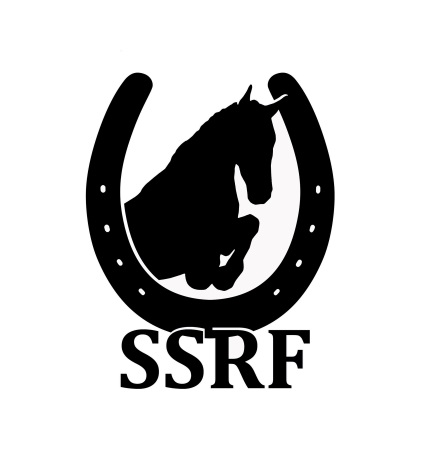 Dagordning medlemsmöte9/11-2020Mötet öppnasFastställande av dagordningVal av justeringspersonerHöjning av medlemsavgift 2021 – Senior 400:- och Junior 350:-RidhusbottenHarvningÖvriga frågorPrivata tränareResultatpubliceringMötet avslutas